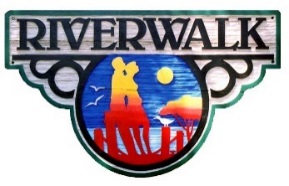 HOMEOWNERS’ ASSOCIATION, INC.6285 Riverwalk LaneJupiter, FL   33458riverwalkhoa@comcast.netwww.riverwalkhoa.bizBoard of Directors MeetingThursday, February 4, 2021pm at Pool #2The meeting was called to order with a quorum present by President Ron Perholtz at 9:00pm.Board members present at this meeting were President Ron Perholtz, Vice President Dave Huggins, Treasurer Thomas Curry, Secretary Chris Abbott, and Director Sharon Orsini. Valerie DeFalco and Gail Freese were also in attendance.Dave Huggins made a motion to approve the February 4, 2021 agenda.  Chris Abbott seconded the motion.  All were in favor.OLD BUSINESS:Chris Abbott made a motion to approve the January 7, 2021 Board Meeting Minutes.  Dave Huggins seconded the motion.  All were in favor.Roofing Review:  The roofing project was review.  Ron Perholtz made a motion to include a statement in the roofing contract stating that the project is not to exceed 12 weeks.  Seconded by Thomas Curry.  All were in favor.Trash Cans & Recycling Bins:  Valerie DeFalco reported our Code Enforcement Officer has started collecting trash cans and recycling bins left out over-night.NEW BUSINESS:Beautification Committee:  Roy encouraged anyone wanting to participate on this committee would be welcome.Dog Stations: Valerie DeFalco made a request to purchase (2) additional dog station. After a discussion among the Board, Thomas Curry made a motion to purchase (1) dog station and place it near the street by the Kayak rack.  Motion seconded by Dave Huggins.  All were in favor. Chris Abbott also made a motion to move the existing dog station by the entrance to Riverwalk to a location near Pool 1 and building 6391.  Sharon Orsini seconded the motion.  All were in favor.VIOLATIONS: 6183-5 Reckless Driving & Health, Safety and Welfare: Guest of resident.  Vehicle was banned from the community.  Dave Huggins made a motion to fine homeowner $100 for each violation and forward to fining committee.  Seconded by Chris Abbott.  All were in favor.6186-8 Parking in Guest Space When Reserved Space is Empty: Ron Perholtz made a motion not to fine the homeowner. However, ff there is a second violation, homeowner will be sent to the fining committee.  Motion was seconded by Chris Abbott.  All were in favor.6198-1 Parking in Guest Space When Reserved Space is Empty: Ron Perholtz made a motion not to fine the homeowner. However, ff there is a second violation, homeowner will be sent to the fining committee.  Motion was seconded by Chris Abbott.  All were in favor.6247-5 Expired Plate: Ron Perholtz made a motion to fine homeowner $100 and forward to the violation committee.  Seconded by Dave Huggins.  All were in favor.6262-3 Expired Plate: Ron Perholtz made a motion to fine homeowner $100 and forward to the violation committee.  Seconded by Dave Huggins.  All were in favor.6222-8 No RW Decal/Guest Pass: Ron Perholtz made a motion to fine homeowner $100 and forward to the violation committee.  Seconded by Dave Huggins.  All were in favor.6238-6 Expired Plate: Ron Perholtz made a motion to fine homeowner $100 and forward to the violation committee.  Seconded by Dave Huggins.  All were in favor.6303-3 No RW Decal or Guest Pass: Ron Perholtz made a motion to fine homeowner $100 and forward to the violation committee.  Seconded by Dave Huggins.  All were in favor.6158-3 No RW Decal/Guest Pass: Ron Perholtz made a motion to fine homeowner $100 and forward to the violation committee.  Seconded by Dave Huggins.  All were in favor.6279-5 No RW Decal/Guest Pass & Expired Plate: Ron Perholtz made a motion to fine homeowner $200 and forward to the violation committee.  Seconded by Dave Huggins.  All were in favor.6335-3 Expired Plate: Ron Perholtz made a motion to fine homeowner $100 and forward to the violation committee.  Seconded by Dave Huggins.  All were in favor.6183-1 No RW Decal/Guest Pass: Ron Perholtz made a motion to fine homeowner $100 and forward to the violation committee.  Seconded by Dave Huggins.  All were in favor.6182-2 Expired Plate: Ron Perholtz made a motion to fine homeowner $100 and forward to the violation committee.  Seconded by Dave Huggins.  All were in favor.6255-3 No RW Decal/Guest Pass: Ron Perholtz made a motion to fine homeowner $100 and forward to the violation committee.  Seconded by Dave Huggins.  All were in favor.6246-3 Expired Plate: Chris Abbot made a motion to dismiss the fine. Seconded. All were in favor. ADJOURNMENT:Chris Abbott made a motion to adjourn the meeting at 9:30pm.  Dave Huggins seconded the motion.  All were in favor.